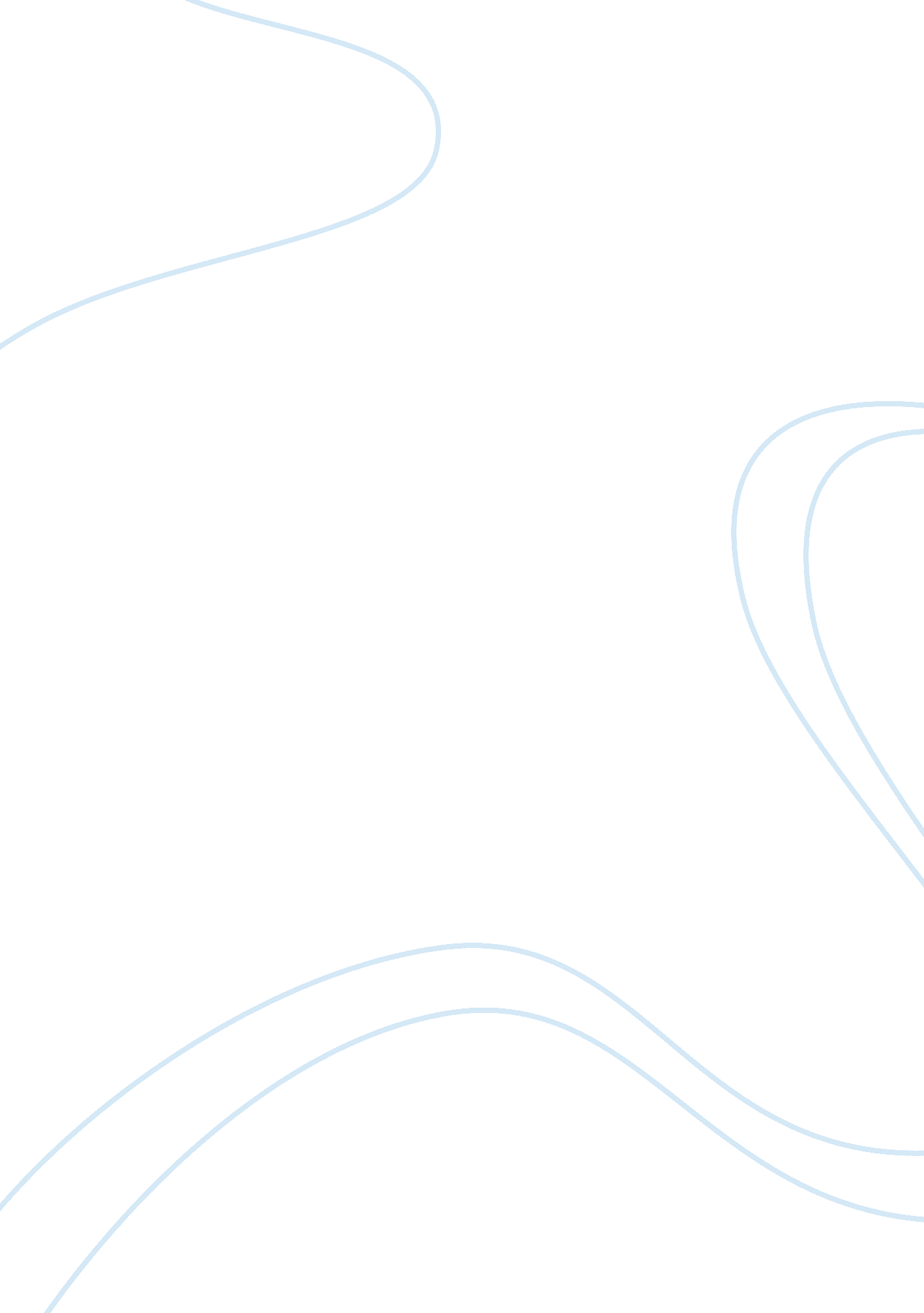 Bible lesson 22 learning to be submissive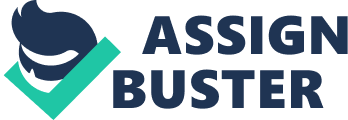 Submissiveobedient and yielded to the will of anotherJavelina light, slender spear usually used in contests ONBIBLE LESSON 22 LEARNING TO BE SUBMISSIVE SPECIFICALLY FOR YOUFOR ONLY$13. 90/PAGEOrder Nowspeara weapon with a long shaft and a sharp point used for thrusting or throwingobedience (Character trait)doing what I am told to do by the authorities God has placed over meGod gave us these leaders authority over us in Exodus 20: 12Fathers and MothersGod gave us these leaders authority over us in Proverbs 5: 13TeachersGod gave us these leaders authority over us in 1 Timothy 2: 1-2All Rulers; all those in authority ( president, law enforcement, principals, pastors, etc...)How are we to treat our Fathers and Mothers according to Ephesians 6: 1-2Honor and obey themHow are we to treat our Teachers according to Proverbs 5: 13Obey them and listen to what they sayHow are we to treat Rulers (all those in authority) according to Ephesians 6: 1-2Pray for them and give thanks for themHow did King Saul feel about how the people admired and respected David? He became Jealous and that turned into hate towardIn 1 Samuel 19: 1-2 Who warned David of Saul's plan to kill himSaul's sonIn 1 Samuel 19: 1-10 says Saul used what weapon to try to kill David? Javelin or SpearHow was David an example of one who had to be submissive? He had to submit to a wicked authority, Trust God for the outcome, even thought Saul tried to kill him and mistreated him. God wants us to be submissive toward authority over us so that he can do whatBless our lives 